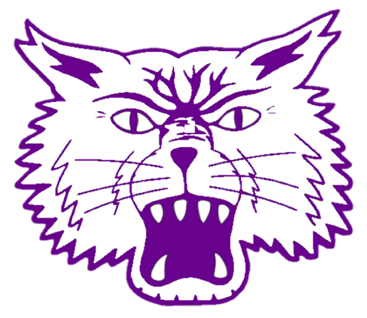 Muncie Central High School Alumni AssociationApplication for Faculty FundingThe Alumni Association will fund up to $2,000 of school needs each Spring Semester.  The funding will be available in January.  Submit to Associate Principal by December 1, 2021.  One project utilizing the entire funds or smaller requests will be considered.  All materials and items funded remain the property of the school.  REMINDER:  YOU DO NOT NEED TO BE A MEMBER OF THE ALUMNI ASSOCIATION TO APPLY FOR THIS GRANT.Priority will be given to:Items not scheduled to be fundedMaterials, equipment or servicesItems that directly aid student learning and student developmentPlease submit to the Associate Principal for approval to be considered.  The Alumni Association Board or committee will vote on the application and will contact the recipients in February.  Thank you for your work with our students.If chosen, a brief story of the funding will be required to be used in the Association’s newsletter to inform the members of Alumni Associations.  Again, all materials and items funded remain the property of Muncie Central High School.For School Committee’s UseApproved by the Muncie Central Administration for consideration:___________________________________________________________		      ________________Name										      Date___________________________________________________________TitleNOTE:  If grant is not used by May 1, 2023, the money will no longer be available for use.Name of ApplicantDepartmentContact Phone Number:Amount Requested:$$How will the funds be used?How will the funds be used?How will the funds be used?How will be funding benefit students and the learning process?How will be funding benefit students and the learning process?Itemize the material, equipment, or services requested:How was this purpose previously funded?